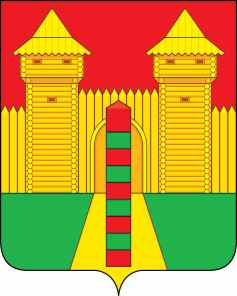 АДМИНИСТРАЦИЯ  МУНИЦИПАЛЬНОГО  ОБРАЗОВАНИЯ «ШУМЯЧСКИЙ   РАЙОН» СМОЛЕНСКОЙ  ОБЛАСТИПОСТАНОВЛЕНИЕот  28.07.2021г. № 335        п. ШумячиВ соответствии с Порядком создания, реорганизации, изменения типа и ликвидации муниципальных учреждений, а также утверждения уставов муниципальных учреждений и внесения в них изменений, утвержденных постановлением Администрации муниципального образования «Шумячский район» Смоленской области от 30.12.2010 г. № 365 и во исполнении постановления Администрации муниципального образования «Шумячский район» Смоленской области от 12.05.2021г.  № 178 «О ликвидации структурного подразделения»Администрация муниципального образования «Шумячский район» Смоленской области П О С Т А Н О В Л Я Е Т:Внести изменения в Устав Муниципального бюджетного учреждения «Шумячская централизованная библиотечная система» в связи с ликвидацией Починичской сельской библиотеки, структурного подразделения МБУ «Шумячская ЦБС».Утвердить прилагаемые изменения, вносимые в Устав Муниципального бюджетного учреждения «Шумячская централизованная библиотечная система», утвержденный постановлением Администрации муниципального образования «Шумячский район» Смоленской области от 30.09.1998г. №231 «О регистрации Устава Муниципального учреждения «Шумячская централизованная библиотечная система» (в редакции постановлений Главы муниципального образования «Шумячский район» Смоленской области от 19.05.2008г. № 235; от 19.03.2009г. № 108; Администрации муниципального образования «Шумячский рай» Смоленской области от 08.07.2011г. № 278; от 14.04.2020г. № 206) (далее - изменения в Устав). Директору Муниципального бюджетного учреждения «Шумячская централизованная библиотечная система» С.П. Аргуновой обеспечить государственную регистрацию изменений в Устав в порядке, установленном законодательством Российской Федерации.Настоящее постановление вступает в силу со дня его подписания.Контроль за исполнением настоящего постановления возложить на начальника Отдела по культуре и спорту Администрации муниципального образования «Шумячский район» Смоленской области Т.Г. Семенову.Глава муниципального образования«Шумячский район» Смоленской области                                                 А.Н. ВасильевИзменения,вносимые в Устав Муниципального бюджетного учреждения «Шумячская централизованная библиотечная система», утвержденный постановлением Главы муниципального образования «Шумячский район» Смоленской области от 30.09.1998 г. № 231 «О регистрации Устава Муниципального учреждения «Шумячская централизованная библиотечная система»Пункт 1.13. раздела 1 изложить в следующей редакции:«1.13. В состав Учреждения входят следующие структурные подразделения:- Балахоновская сельская библиотека, расположенная по адресу: 216421, Смоленская область, Шумячский район, д. Балахоновка, д.64;- Ворошиловская сельская библиотека. расположенная по адресу: 216410, Смоленская область, Шумячский район, д. Ворошиловка, д.16;- Гневковская сельская библиотека, расположенная по адресу: 216424, Смоленская область, Шумячский район, д. Гневково, д.28;- Зимонинская сельская библиотека, расположенная по адресу: 216435, Смоленская область, Шумячский район, д. Зимонино, д.43; -Краснооктябрьская сельская библиотека, расположенная по адресу: 216412, Смоленская область, Шумячский район, ст. Понятовка, ул. Гагарина, д. 4;- Криволесская сельская библиотека, расположенная по адресу: 216415, Смоленская область, Шумячский район, д. Криволес, д. 73;- Микуличская сельская библиотека, расположенная по адресу: 216430, Смоленская область, Шумячский район, д. Русское, д. 204;- Надейковичская сельская библиотека, расположенная по адресу: 216434, Смоленская область, Шумячский район, д. Надейковичи, д. 96;- Первомайская сельская библиотека, расположенная по адресу: 216426, Смоленская область, Шумячский район, с. Первомайский, ул. Советская, д. 26;- Петровичская сельская библиотека, расположенная по адресу: 216423, Смоленская область, Шумячский район, д. Петровичи, д. 90;- Серковская сельская библиотека, расположенная по адресу: 216410, Смоленская область, Шумячский район, д. Озерная, ул. Руссковская, д. 24;- Снегиревская сельская библиотека, расположенная по адресу: 216420, Смоленская область, Шумячский район, д. Снегиревка, ул. Молодежная, д. 1;- Студенецкая сельская библиотека, расположенная по адресу: 216432, Смоленская область, Шумячский район, д. Студенец, д. 137.О внесении изменений в Устав Муниципального бюджетного учреждения «Шумячская централизованная библиотечная система»УТВЕРЖДЕНЫпостановлением Администрации муниципального образования «Шумячский район» Смоленской области от 28.07.2021г. № 335